от 25.07.2016 № 1307-п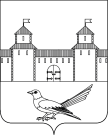 Об уточнении адреса земельного участка	Руководствуясь статьей 7 Земельного кодекса Российской Федерации от 25.10.2001  №136-ФЗ,  статьей 16 Федерального закона от 06.10.2003 №131-ФЗ «Об общих принципах организации местного самоуправления в Российской Федерации», приказом Министерства экономического развития Российской Федерации от 01.09.2014 №540 «Об утверждении классификатора видов разрешенного использования земельных участков», статьями 32, 35, 40 Устава муниципального образования Сорочинский городской округ Оренбургской области, кадастровым паспортом земельного участка от 14.04.2016 №56/16-219052, типовым договором о возведении индивидуального жилого дома на праве личной собственности на отведенном участке от 08.06.1994г., распоряжением администрации города Сорочинска Оренбургской области №376-р от 14.06.1994 «Об отводе земельного участка под строительство индивидуального жилого дома гр-ну Прашкевич Александру Анатольевичу по ул. Вознесенского, 34 в г.Сорочинске», архивной выпиской от 24.07.2015 №297-З на запрос от 22.07.2015 Из распоряжения администрации города Сорочинска от 14.06.94г. №376-р «Об отводе земельных участков под строительство индивидуального жилого дома гр-нам г.Сорочинска», свидетельством на право собственности на землю серии РФ XXXIV 56:45 №0006977 от 14.11.1997 и поданным заявлением (вх.№Пз-957 от 06.07.2016) администрация Сорочинского городского округа Оренбургской области постановляет: Считать адрес земельного участка с кадастровым номером 56:45:0102040:3 следующим: Российская Федерация, Оренбургская область, г.Сорочинск, ул.Вознесенского, №36; вид разрешенного использования земельного участка: для индивидуального жилищного строительства. Категория земель: земли населенных пунктов.Контроль за исполнением настоящего постановления возложить на главного архитектора муниципального образования Сорочинский городской округ Оренбургской области – Крестьянова А.Ф.Настоящее постановление вступает в силу со дня подписания и подлежит размещению на Портале муниципального образования Сорочинский городской округ Оренбургской области.И.о. главы муниципального образованияСорочинский городской округ – первый заместитель главы администрации городского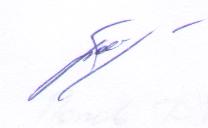 округа по оперативному управлениюмуниципальным хозяйством                                                                 А.А. БогдановРазослано: в дело, прокуратуре, Управлению архитектуры, Кузнецову В.Г., заявителюАдминистрация Сорочинского городского округа Оренбургской областиП О С Т А Н О В Л Е Н И Е